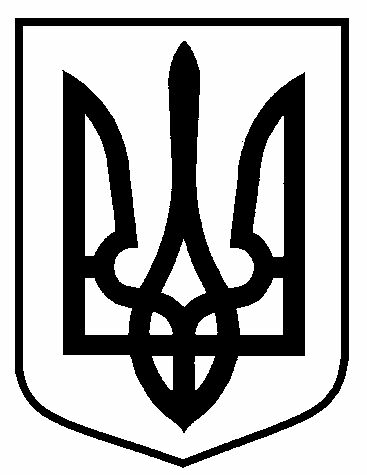 РОЗПОРЯДЖЕННЯМІСЬКОГО   ГОЛОВИм. Сумивід   21.08.2020 	   № 291-кс	Відповідно до пункту 20 частини 4 статті 42 Закону України «Про місцеве самоврядування в Україні», постанови Кабінету Міністрів України від 09.03.2006 № 268 «Про упорядкування структури та умов оплати праці працівників апарату органів виконавчої влади, органів прокуратури, судів та інших органів» (зі змінами), Розпорядження міського голови від 15.06.2020 № 225-к «Про внесення змін до розпорядження міського голови № 97-к      від 28.02.2020 «Про Порядок щомісячного преміювання працівників апарату та виконавчих органів Сумської міської ради на 2020 рік», Розпорядження міського голови від 15.07.2020 № 430-В «Про відпустку Чумаченко О.Ю.»	Виплатити премію за серпень 2020 року керівникам відділу охорони здоров'я Сумської міської ради, враховуючи особистий внесок в загальні результати роботи відділу, виходячи із посадового окладу з урахуванням надбавок та доплат за рахунок економії фонду заробітної плати:Міський голова                                                                         О.М. ЛисенкоВащенко 787-000	Розіслати: до справи, ВОЗ СМРПро преміювання керівників відділу охорони здоров'я Сумської міської ради за серпень 2020 рокуП.І.Б.ПосадаРозмір премії у відсотках до окладу, надбавок та доплатЧумаченко Олена Юріївназаступник начальника відділу40Кіпенко Наталія Борисівнаголовний спеціаліст60